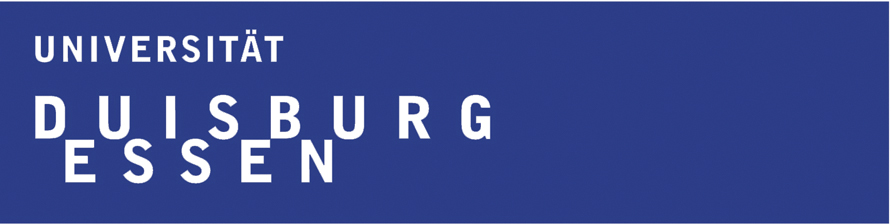 Ich, Name, gebe folgende Erklärung ab: Hiermit erkläre ich, dass ich an keiner anderen Universität als Doktorand / Doktorandin eingeschrieben bin und bisher an keiner anderen Universität einen erfolglosen Promotionsversuch unternommen habe.Datum: _____________________Unterschrift Promovend/in:	_________________________________________